ПОСТАНОВЛЕНИЕ № 3    16 марта 2012 г.                                                                                       с.Эсто-Алтай О «Выдаче документов (единого жилищного документа, копии финансово-лицевого счета, выписки из домовой книги, карточки учета собственника жилого помещения, справок и иных документов)»         В соответствии с Федеральным законом от 06.10.2003 г. № 131-ФЗ «Об общих принципах организации местного самоуправления в Российской Федерации»,  Федеральным законом от 27.07.2010 № 210-ФЗ «Об организации предоставления государственных и муниципальных услуг», постановлением администрации Эсто-Алтайского сельского муниципального образования  от 14.12.2011 № 18 «Об утверждении перечня услуг, предоставляемых органами местного самоуправления Эсто-Алтайского СМО», в целях повышения качества оказания и доступности муниципальной услуги «Выдача документов (единого жилищного документа, копии финансово-лицевого счета, выписки из домовой книги, карточки учета собственника жилого помещения, справок и иных документов)», постановляю:Утвердить административный регламент предоставления муниципальной услуги «Выдача документов (единого жилищного документа, копии финансово-лицевого счета, выписки из домовой книги, карточки учета собственника жилого помещения, справок и иных документов)», согласно приложению №1. Контроль за исполнением настоящего постановления возложить на главного специалиста Администрации Эсто-Алтайского СМО РК Трутневу Л.А.Настоящее постановление вступает в силу с момента опубликования (обнародования). Глава администрацииЭсто-Алтайского СМО:           __________________________  В.В. КарагодинАДМИНИСТРАТИВНЫЙ РЕГЛАМЕНТадминистрации Эсто-Алтайского сельского муниципального образования Республики Калмыкияпредоставления муниципальной услуги  «Выдача документов (единого жилищного документа, копии финансово-лицевого счета, выписки из домовой книги, карточки учета собственника жилого помещения, справок и иных документов)»  (наименование муниципальной услуги)I. Общие положенияПредмет регулирования Административного регламента	1.1. Административный регламент предоставления муниципальной услуги по выдаче документов (единого жилищного документа, копии финансово-лицевого счета, выписки из домовой книги, карточки учета собственника жилого помещения, справок и иных документов) (далее – муниципальная услуга), устанавливает порядок взаимодействия, сроки и последовательность  административных процедур и административных действий администрации Эсто-Алтайского сельского муниципального образования Республики Калмыкия (далее – администрация) с физическими  лицами (далее – заявители), иными органами местного самоуправления, органами государственной власти, а также учреждениями и организациями при предоставлении муниципальной услуги.        1.2. Получателями  муниципальной услуги являются в соответствии с настоящим административным регламентом физические и юридические лица, органы государственной власти и органы местного самоуправления,  обратившиеся с запросом о предоставлении муниципальной услуги, выраженной в письменной или электронной форме (далее - заявители).        1.3. Для получения информации по вопросам предоставления муниципальной услуги, в том числе ходе предоставления муниципальной услуги, заявители обращаются в администрацию.             Информация о месте нахождения, графике работы, справочных телефонах администрации:1.4. Информация о местонахождении, графике работы и справочных телефонах администрации, а также о порядке предоставления муниципальной услуги и перечне документов, необходимых для ее получения, размещается:- на интернет-сайте (далее – официальный сайт)  администрации Яшалтинского районного муниципального образования Республики Калмыкия. Адрес интернет-сайта Администрации Яшалтинского РМО -  www.85250.rk08.ru, адрес электронной почты Администрации Эсто-Алтайского СМО -   Esto-Altay@ yandex.ru- в федеральной информационной системе «Единый портал государственных и муниципальных услуг (функций)» (далее - Портал);-    на информационных стендах в местах предоставления муниципальной услуги;-  в средствах массовой информации и информационных материалах (брошюрах, буклетах);-   предоставляется непосредственно муниципальными служащими.1.5. Указанная информация может быть получена в порядке консультирования. Для получения информации по процедуре предоставления муниципальной услуги заинтересованными лицами используются следующие формы консультирования:-  индивидуальное консультирование лично;-  индивидуальное консультирование по почте (по электронной почте);-  индивидуальное консультирование по телефону;-  публичное письменное консультирование;-  публичное устное консультирование;1.5.1.  Индивидуальное консультирование лично.Время ожидания заявителя при индивидуальном устном консультировании не может превышать 30 минут.Индивидуальное устное консультирование каждого заявителя должностным лицом администрации (далее - должностное лицо) не может превышать 10 минут.В случае если для подготовки ответа требуется продолжительное время, должностное лицо, осуществляющее индивидуальное устное консультирование, предлагает заявителю обратиться                                            за необходимой информацией в письменном виде либо назначить другое удобное для заявителя время для устного консультирования.1.5.2.  Индивидуальное консультирование по почте (по электронной почте).При индивидуальном консультировании по почте ответ на заявление заявителя направляется почтой в адрес заявителя в случае заявления в письменной форме либо по электронной почте на электронный адрес заявителя в случае заявления в форме электронного документа в срок, установленный действующим законодательством. Датой получения заявления является дата регистрации входящего заявления.1.5.3.  Индивидуальное консультирование по телефону.Ответ на телефонный звонок должен начинаться с информации о наименовании органа, в который позвонил заявитель, фамилии, имени, отчестве (при наличии) и должности должностного лица, осуществляющего индивидуальное консультирование по телефону.Время разговора не должно превышать 10 минут.В том случае, если должностное лицо, осуществляющее консультирование по телефону, не может ответить на вопрос по содержанию, связанному с предоставлением муниципальной услуги, оно обязано проинформировать заявителя об организациях, либо структурных подразделениях, которые располагают необходимыми сведениями.1.5.4.  Публичное письменное консультирование.Публичное письменное консультирование осуществляется путем размещения информационных материалов на стендах в местах предоставления муниципальной услуги, публикации информационных материалов в средствах массовой информации, включая публикацию на официальных сайтах  и Портале. 1.5.5.  Публичное устное консультирование.Публичное устное консультирование осуществляется уполномоченным должностным лицом администрации с привлечением средств массовой информации.1.6.  Должностные лица при ответе на заявления заявителей обязаны:- при устном заявлении заявителя (по телефону или лично) дать ответ самостоятельно. Если должностное лицо, осуществляющее консультирование,  к которому обратился заявитель, не может ответить на вопрос самостоятельно, то оно предлагает заявителю обратиться письменно, либо назначить другое удобное для него время консультации, либо переадресовать (перевести) на другое должностное лицо, или сообщить телефонный номер, по которому можно получить необходимую информацию;- должностные лица, осуществляющие консультирование (по телефону или лично), должны корректно и внимательно относиться к заявителям. При ответе на телефонные звонки должностное лицо, осуществляющее консультирование, должно назвать фамилию, имя, отчество (при наличии), занимаемую должность и наименование отдела администрации. Во время разговора необходимо произносить слова четко, избегать параллельных разговоров с окружающими людьми и не прерывать разговор по причине поступления звонка на другой аппарат. В конце консультирования должностное лицо, осуществляющее консультирование, должно кратко подвести итоги и перечислить меры, которые надо принять (кто именно, когда и что должен сделать);- ответы на письменные заявления даются в простой, четкой и понятной форме в письменном виде и должны содержать:ответы на поставленные вопросы;должность, фамилию и инициалы должностного лица, подписавшего ответ;фамилию и инициалы исполнителя;наименование структурного подразделения - исполнителя;номер телефона исполнителя;- должностное лицо не вправе осуществлять консультирование заявителей, выходящее за рамки информирования о стандартных процедурах и условиях оказания муниципальной услуги и влияющее прямо или косвенно на индивидуальные решения заявителей.1.7. На стендах в местах предоставления муниципальной услуги размещаются следующие информационные материалы:- исчерпывающая информация о порядке предоставления муниципальной услуги (в виде блок-схемы, наглядно отображающей алгоритм прохождения административных процедур);- текст Административного регламента с приложениями;- месторасположение, график (режим) работы, номера телефонов, адреса официальных сайтов в информационно-телекоммуникационной сети «Интернет» и электронной почты органов, в которых заинтересованные лица могут получить документы, необходимые для предоставления муниципальной услуги (при наличии);- схема размещения должностных лиц и режим приема ими                    заявителей; номера кабинетов, в которых предоставляется муниципальная услуга, фамилии, имена, отчества (при наличии) и должности соответствующих должностных лиц; - выдержки из нормативных правовых актов по наиболее часто задаваемым вопросам; - требования к письменному запросу о предоставлении консультации;- перечень документов, направляемых заявителем  и требования, предъявляемые к этим документам;- формы документов для заполнения, образцы заполнения документов;- перечень оснований для отказа в предоставлении муниципальной услуги;Тексты материалов печатаются удобным для чтения шрифтом (размер не менее 14), без исправлений, наиболее важные места выделяются полужирным шрифтом.1.8.  На официальных сайтах размещаются следующие информационные  материалы:- полное наименование и полный почтовый адрес администрации;- справочные телефоны, по которым можно получить консультацию по порядку предоставления муниципальной услуги;- адреса электронной почты администрации, - текст Административного регламента (с соответствующими ссылками на блок-схемы, отображающие алгоритм прохождения административных процедур) с приложениями;- информационные материалы (полная версия), содержащиеся на стендах в местах предоставления муниципальной услуги.1.9.  На Портале размещается следующая информация:- полное наименование, полные почтовые адреса и график работы администрации;- справочные телефоны, по которым можно получить консультацию по порядку предоставления муниципальной услуги;- адреса электронной почты администрации;- текст Административного регламента (с соответствующими ссылками на блок-схемы, отображающие алгоритм прохождения административных процедур) с приложениями;- информационные материалы (полная версия), содержащиеся на стендах в местах предоставления муниципальной услуги.II. Стандарт предоставления муниципальной услуги2.1.  Наименование муниципальной услугиВыдача документов (единого жилищного документа, копии финансово-лицевого счета, выписки из домовой книги, карточки учета собственника жилого помещения, справок и иных документов). 2.2. Наименование органа, предоставляющего муниципальную услугу:  Администрация Эсто-Алтайского сельского муниципального образования Республики Калмыкия.           2.2.  Результат предоставления муниципальной услугиа) выдача документов (единого жилищного документа, копии финансово-лицевого счета, выписки из домовой книги, карточки учета собственника жилого помещения, справок и иных документов) (приложение 1 к настоящему Административному регламенту):I. выписки из домовой книги (форма № 1);II. выписки из похозяйственной книги:о наличии у гражданина права на земельный участок (форма № 2);о личном подсобном хозяйстве (форма № 3);III.  справки (архивной справки):1) о составе семьи (форма № 4);2) о регистрации по месту жительства на момент обращения (форма № 5);3) о регистрации по месту жительства в определенный период времени (форма № 6);4) об отсутствии регистрации по месту жительства на момент обращения (форма № 7);5) об отсутствии регистрации по месту жительства в определенный период времени (форма № 8);6) о регистрации по месту пребывания (форма № 9);7) о регистрации по месту жительства умершего на момент смерти и совместно проживавших с ним членах хозяйства (форма № 10);8) о лицах, зарегистрированных по месту жительства в жилом помещении (форма № 11);9) о гражданах, находящихся на иждивении заявителя (форма № 12);10) о гражданах, находившихся на иждивении умершего до момента его смерти (форма № 13);11)  о фактическом совместном проживании несовершеннолетнего ребенка с матерью (форма № 14);12)  о фактическом проживании в определенный период времени (до трех месяцев) (форма № 15);13)  о личном подсобном хозяйстве (форма № 16);14)  о принадлежности объектов недвижимости на праве личной собственности (форма № 17);15)  об отсутствии постоянного места работы заявителя (форма № 18);16) об отсутствии постоянного места работы умершего на день его смерти (форма № 19);           2.3.  Срок предоставления муниципальной услугиСрок предоставления  муниципальной услуги составляет не более 5 рабочих дней со дня поступления обращения об исполнении муниципальной функции с предоставлением необходимых документов (паспорт или иной документ удостоверяющий личность гражданина).Продолжительность приема заявителей у специалиста при получении документов не должна превышать 20 минут.           2.5. Перечень нормативных правовых актов, регулирующих отношения, возникающие в связи с предоставлением муниципальной услугиПредоставление муниципальной услуги осуществляется в соответствии с:- Конституцией Российской Федерации, - Гражданским кодексом Российской Федерации, - Федеральным законом от 06 октября 2003 года № 131-ФЗ «Об общих принципах организации местного самоуправления в Российской Федерации», - Федеральным законом от 07 июля 2003 года № 112-ФЗ «О личном подсобном хозяйстве», - Федеральным законом от 22.10.2004 № 125 - ФЗ «Об архивном деле в Российской Федерации»; -  Федеральным законом от 02.05.2006 № 59-ФЗ «О порядке рассмотрения обращений граждан Российской Федерации»;- Федеральным законом от 27.07.2010 № 210-ФЗ «Об организации предоставления государственных и муниципальных услуг»;- постановлением Правительства Российской Федерации от 15.06.2009 № 478 «О единой системе информационно-справочной поддержки граждан и организаций по вопросам взаимодействия с органами исполнительной власти и органами местного самоуправления с использованием информационно-телекоммуникационной сети Интернет»; - распоряжением Правительства Российской Федерации от 17.12.2009 № 1993-р «Об утверждении сводного перечня первоочередных государственных и муниципальных услуг, предоставляемых органами исполнительной власти субъектов Российской Федерации и органами местного самоуправления в электронном виде, а также услуг, предоставляемых в электронном виде учреждениями субъектов Российской Федерации и муниципальными учреждениями»;- Уставом Эсто-Алтайского сельского муниципального образования Республики Калмыкия.2.6. Исчерпывающий перечень документов, необходимых в соответствии с законодательными или иными нормативными правовыми актами для предоставления муниципальной услуги.           2.6. Требования к составу документов, необходимых для оказания           муниципальной услуги 2.6.1. Перечень документов обязательных для предъявления заявителем: 1) заявление ( Приложение № 2);2) паспорт или иной документ, удостоверяющий личность заявителя;3) надлежащим образом оформленная доверенность на лицо, имеющее право действовать от имени заявителя, в которой должно быть отражено согласие заявителя на обработку его персональных данных, и паспорт представителя.          2.6.2. Исчерпывающий перечень документов, необходимых в соответствии с нормативными правовыми актами для предоставления муниципальной услуги, которые находятся в распоряжении государственных органов, органов местного самоуправления и иных органов, участвующих в предоставлении муниципальной услуги, и которые заявитель вправе представить, а также способы их получения заявителями, в том числе в электронной форме, порядок их представления- выписка из Единого государственного реестра прав на недвижимое имущество и сделок с ним о наличии у заявителя прав на недвижимое имущества;- сведения органов записи актов гражданского состояния о регистрации смерти лица, зарегистрированного по месту жительства (пребывания) на территории Яшалтинского сельского муниципального образования, совместно проживавшего с заявителем на момент своей смерти либо являющегося наследодателем по отношению к заявителю;- сведения органов, производящих регистрационный учет граждан по месту жительства, о регистрации граждан и снятии их с регистрационного учета по месту жительства (месту пребывания) на территории Яшалтинского сельского муниципального образования.2.7.  Документы, перечисленные в пункте 2.6.2., могут быть   представлены заявителем самостоятельно.2.8.  Администрация не вправе требовать от заявителя:-  представления документов и информации или осуществления действий, не предусмотренных нормативными правовыми актами, регулирующими отношения, возникающие в связи с предоставлением муниципальной услуги;- представления документов и информации, которые в соответствии с нормативными правовыми актами Российской Федерации,                           нормативными правовыми актами Республики Калмыкия и муниципальными правовыми актами находятся в распоряжении государственных органов, предоставляющих муниципальную услугу, иных государственных органов, органов местного самоуправления либо подведомственных государственным  органам и органам местного самоуправления организаций, участвующих в предоставлении муниципальной услуги, за исключением документов, указанных в части 6  статьи 7 Федерального закона от 27 июля 2010 г. № 210-ФЗ «Об организации предоставления государственных и муниципальных услуг». 2.9.  Заявитель имеет право представить заявление с приложением копий документов в администрацию:- в письменном виде по почте;- электронной почтой (при наличии электронной подписи);- лично либо через своих представителей.        2.10. Бланки, формы обращений, заявлений и иных документов, подаваемых заявителем в связи с предоставлением муниципальной услуги, приводятся в качестве приложений к административному регламенту, за исключением случаев, когда формы указанных документов установлены актами Президента Российской Федерации или Правительства Российской Федерации, а также случаев, когда действующим законодательством предусмотрена свободная форма подачи этих документов. При этом в указанную форму заявления в случае необходимости получения персональных данных заявителя из других муниципальных органов, органов местного самоуправления, подведомственных им организаций также включается форма для получения согласия заявителя, являющегося субъектом персональных данных, с обработкой его персональных данных, с обработкой его персональных данных посредством их получения из иного муниципального органа, органа местного самоуправления, органов государственной власти  и подведомственной им организации в целях предоставления муниципальной услуги в соответствии с требованиями Федерального закона «О персональных данных».2.11.  Отказ в предоставлении муниципальной услуги  допускается в случаях, когда:1) в письменном обращении (заявлении) не указаны фамилия заявителя, направившего обращение, и почтовый адрес, по которому должен быть направлен ответ, ответ на обращение не дается; 2) текст письменного обращения (заявления) не поддается прочтению, ответ на обращение не дается, и оно не подлежит направлению на рассмотрение должностному лицу в соответствии с их компетенцией, о чем в течение семи дней со дня регистрации обращения сообщается заявителю, направившему обращение, если его фамилия и почтовый адрес поддаются прочтению;3) в письменном обращении заявителя содержится вопрос, на который ему многократно давались письменные ответы по существу в связи с ранее направляемыми обращениями, и при этом в обращении не приводятся новые доводы или обстоятельства, глава администрации вправе принять решение о безосновательности очередного обращения и прекращении переписки с заявителем по данному вопросу при условии, что указанное обращение и ранее направляемые обращения направлялись в администрацию. О данном решении уведомляется заявитель, направивший обращение.(Приложение №3)4) отсутствие необходимых документов, указанных в пункте 2.6.1;5) отсутствие в делах Администрации документов или информации, необходимой для предоставления муниципальной услуги. 2.12. Исчерпывающий перечень услуг, которые являются необходимыми и обязательными для предоставления муниципальной услуги, в том числе сведения о документе (документах), выдаваемом (выдаваемых) организациями, участвующими в предоставлении муниципальной услугиДругих услуг, которые являются необходимыми и обязательными для предоставления муниципальной услуги, действующим законодательством не предусмотрено.          2.13. Порядок, размер и основания взимания муниципальной пошлины  или иной платы за предоставление муниципальной услугиМуниципальная услуга предоставляется без взимания муниципальной пошлины или иной платы.           2.14.  Срок и порядок регистрации заявления заявителя о предоставлении муниципальной услуги, в том числе в электронной формеЗаявление, поступившее в администрацию, подлежит обязательной регистрации    в течение одного  дня в порядке, установленном правилами делопроизводства.           2.15. Требования к помещениям, в которых предоставляется муниципальная услуга, к месту ожидания и приема заявителей, размещению и оформлению визуальной, текстовой и мультимедийной информации о порядке предоставления муниципальной услугиМеста предоставления муниципальной услуги должны отвечать следующим требованиям:- вход в здание, в котором расположены используемые для предоставления муниципальной услуги помещения, оборудуется удобной лестницей с поручнями, а также пандусами для беспрепятственного передвижения инвалидных колясок;- вход в помещение  администрации должен быть оборудован информационной табличкой (вывеской), содержащей информацию о наименовании, местонахождении, режиме работы администрации, а также о телефонных номерах справочной службы; -  помещения для работы с заявителями оборудуются соответствующими информационными стендами, вывесками, указателями;- визуальная, текстовая и мультимедийная информация о порядке предоставления муниципальной услуги размещается на                      информационном стенде или информационном терминале в помещении администрации для ожидания и приема заявителей (устанавливаются в удобном для заявителей месте),  а также на Портале и официальных сайтах;- оформление визуальной, текстовой и мультимедийной информации                    о порядке предоставления муниципальной услуги должно соответствовать оптимальному зрительному и слуховому восприятию этой информации заявителями;- должностные лица, предоставляющие муниципальную услугу, обеспечиваются личными нагрудными идентификационными карточками (бейджами) с указанием фамилии, имени, отчества (при наличии) и должности либо настольными табличками аналогичного содержания;- рабочие места должностных лиц, предоставляющих муниципальную услугу, оборудуются компьютерами и оргтехникой, позволяющими своевременно и в полном объеме получать справочную информацию по вопросам предоставления услуги и организовать предоставление муниципальной услуги в полном объеме;- места ожидания должны соответствовать комфортным условиям для заявителей и оптимальным условиям работы должностных лиц, в том  числе необходимо наличие доступных мест общего пользования (туалет, гардероб);- места ожидания в очереди на консультацию или получение результатов муниципальной услуги должны быть оборудованы стульями, кресельными секциями или скамьями (банкетками). Количество мест ожидания определяется исходя из фактической нагрузки и                  возможностей для их размещения в здании;- места для заполнения документов оборудуются стульями, столами (стойками) и обеспечиваются писчей бумагой и канцелярскими принадлежностями в количестве, достаточном для оформления документов заявителями.      2.16.  Показатели доступности и качества муниципальной услугиПоказателями доступности и качества муниципальной услуги являются возможность:- получать муниципальную услугу своевременно и в соответствии               со стандартом предоставления муниципальной услуги;- получать полную, актуальную и достоверную информацию о порядке предоставления муниципальной услуги, в том числе с использованием информационно-коммуникационных технологий;- получать информацию о результате представления муниципальной услуги;- обращаться в досудебном (внесудебном) и (или) судебном порядке в соответствии с законодательством Российской Федерации с жалобой (претензией) на принятое по заявлению заинтересованного лица решение или на действия (бездействие) должностных лиц.            2.17. Основные требования к качеству предоставления муниципальной услуги:- своевременность предоставления муниципальной услуги;- достоверность и полнота информирования заявителей о ходе рассмотрения его заявления;- удобство и доступность получения заявителем информации о порядке предоставления муниципальной услуги.           Показателями качества предоставления муниципальной услуги являются срок рассмотрения заявления о предоставлении муниципальной услуги, отсутствие или наличие жалоб (претензий) на действия (бездействие) должностных лиц.2.18. При предоставлении муниципальной услуги:при направлении запроса почтовым отправлением или в электронной форме непосредственного взаимодействия заявителя с должностным лицом, осуществляющим предоставление муниципальной услуги, как правило,                  не требуется;при личном заявлении заявитель осуществляет                          взаимодействие с должностным лицом, осуществляющим                     предоставление муниципальной услуги, при подаче запроса и                     получении подготовленных в ходе исполнения муниципальной услуги документов.2.19. Заявитель на стадии рассмотрения его заявления имеет право:– представлять дополнительные документы и материалы по рассматриваемому заявлению либо обращаться с просьбой об их истребовании, в том числе в электронной форме;– знакомиться с документами и материалами, касающимися рассмотрения заявления, если это не затрагивает права, свободы и законные интересы других лиц, и если в указанных документах и материалах не содержатся сведения, составляющие государственную или иную охраняемую федеральным законом тайну;– получать на свое заявление письменный ответ по существу поставленных в нем вопросов;– получать уведомление о переадресации заявления в муниципальный орган, орган местного самоуправления или должностному лицу, в компетенцию которых входит разрешение поставленных в заявлении вопросов;– обращаться с жалобой на принятое по заявление  решение или на действие (бездействие) должностного лица в связи с рассмотрением заявления в административном и/или судебном порядке в соответствии с действующим законодательством;(Приложение №5)– обращаться с заявлением о прекращении рассмотрения заявления.Должностные лица администрации  обеспечивают:– объективное, всестороннее и своевременное рассмотрение заявлений, в случае необходимости - с участием заявителя, направивших заявление;– получение необходимых для рассмотрения заявления документов и материалов в других государственных органах, органах местного самоуправления и у иных должностных лиц, за исключением судов, органов дознания и органов предварительного следствия;– принятие мер, направленных на восстановление или защиту нарушенных прав, свобод и законных интересов заявителейКонфиденциальные сведения, ставшие известными должностным лицам Администрации  при рассмотрении заявлений, не могут быть использованы во вред заявителям, в том числе, если они могут повлечь ущемление чести и достоинства заявителя. Запрещается преследование заявителя в связи с его заявлением  в администрацию  с критикой их деятельности в целях восстановления или защиты своих прав, свобод и законных интересов либо прав, свобод и законных интересов других лиц.          2.20.  Иные требования, в том числе учитывающие особенностипредоставления муниципальной услуги в многофункциональных  центрах предоставления государственных и муниципальных услуг и особенности предоставления муниципальной услуги в электронной формеНа Едином портале государственных и муниципальных услуг:– размещена справочная информация о муниципальной услуге;– размещены и доступны для копирования и заполнения в электронном виде формы заявлений, необходимых для получения муниципальной услуги;– обеспечена возможность представлять документы в электронном виде;– обеспечена возможность осуществлять мониторинг хода предоставления муниципальной услуги;– обеспечена возможность получения результатов предоставления муниципальной услуги в электронном виде. Обеспечение возможности получения заявителями информации            о предоставляемой муниципальной услуге на официальном сайте и на Портале.III. Состав, последовательность и сроки выполнения административных процедур, требования к порядку их выполнения.             3.1. Состав административных процедур при предоставлении муниципальной услуги администрациейПредоставление муниципальной услуги включает в себя последовательность следующих административных процедур:- прием и регистрация заявления и документов с целью предоставления муниципальной услуги;- рассмотрение заявления, в том числе в форме электронного документа;             -запрос администрацией документов, необходимых в соответствии с нормативными правовыми актами для предоставления муниципальной услуги, которые находятся в распоряжении государственных органов, органов местного самоуправления и иных организаций;  - подготовка и выдача требуемого документа;         Блок-схема последовательности действий по оказанию муниципальной услуги представлена в  приложении № 4 к настоящему Административному регламенту.3.1.1. Прием и регистрация заявления и документов с целью предоставления муниципальной услугиОснованием для предоставления муниципальной услуги является личное обращение заявителя с комплектом документов, необходимых для предоставления муниципальной услуги.Перечень документов, предоставляемых заявителем в целях получения муниципальной услуги, а также требования к их оформлению определяются в соответствии с пунктом 2.6.1 Регламента. 
 При личном обращении заявителя или его уполномоченного представителя на прием в орган, предоставляющий муниципальную услугу, специалист администрации  устанавливает предмет обращения и личность заявителя.
Специалист администрации, ответственный за прием документов, проверяет полномочия заявителя, а также наличие всех необходимых документов, представляемых для получения муниципальной услуги, и соответствие представленных документов установленным требованиям.
При установлении фактов отсутствия необходимых документов, несоответствия представленных документов требованиям, указанным в пункте 2.6.1 Регламента, специалист администрации уведомляет заявителя о наличии препятствий к рассмотрению вопроса о предоставлении муниципальной услуги, объясняет заявителю содержание выявленных недостатков в представленных документах и предлагает принять меры по их устранению.
 Документы представляемые в копиях, подаются специалисту администрации одновременно с оригиналами. Специалист администрации заверяет копию документа после проверки ее соответствия оригиналу, а оригинал документа возвращает заявителю (за исключение документов, которые должны быть представлены в оригинале). 
Специалист администрации  регистрирует поступившее заявление в Книге регистрации заявлений граждан, ставит отметку о приеме документов и проставляет номер на заявлении в соответствии с записью в Книге регистрации.3.1.2 Рассмотрение заявления, в том числе в форме электронного Основанием для начала административного действия является поступление заявления и приложенных к нему документов для подготовки документов должностному лицу. Должностным лицом, ответственным за данную процедуру является специалист Администрации Эсто-Алтайского сельского муниципального образования, ответственный за подготовку выписки из домовой книги, выписки из похозяйственной книги, всех видов справок, а также копий документов, хранящихся в делах Администрации и выписок из них.Должностное лицо, ответственное за подготовку выписки из домовой книги, выписки из похозяйственной книги, всех видов справок, а также копий документов, хранящихся в делах Администрации и выписок из них, рассматривает заявление и приложенные к нему документы, определяет источник информации, необходимой для подготовки документа.           3.1.3. Запрос администрацией документов, необходимых в соответствии с нормативными правовыми актами для предоставления муниципальной услуги, которые находятся в распоряжении государственных органов, органов местного самоуправления и иных организацийЮридическим фактом, инициирующим начало административной процедуры, является отсутствие в администрации документов, необходимых в соответствии с нормативными правовыми актами для предоставления муниципальной услуги, которые находятся в распоряжении государственных органов, органов местного самоуправления и иных организаций.Ответственное должностное лицо администрации осуществляет подготовку и направление запроса в государственные органы, органы местного самоуправления и иные организации, в распоряжении которых находятся документы, необходимые для предоставления муниципальной услуги. Направление запроса осуществляется по каналам системы межведомственного электронного взаимодействия или почтовой связью.Максимальный срок выполнения данного действия составляет 3 рабочих дня.Результатом административной процедуры является получение                  из государственных органов, органов местного самоуправления и иных организаций запрашиваемых документов, либо отказа в их предоставлении.Способом фиксации административной процедуры является регистрация запрашиваемых документов либо согласование и подписание в адрес заявителя письма об отказе в предоставлении муниципальной услуги, с информированием о возможности повторно представить заявление с приложением необходимого комплекта документов.
3.1.4. Подготовка и выдача требуемого документа  В случае соответствия представленных документов всем требованиям, установленным настоящим регламентом специалист администрации осуществляет следующие административные процедуры:Если источником информации, необходимой для подготовки документа, являются дела, хранящиеся в архиве Администрации, то должностное лицо  обращается к документам архива.  При наличии в делах архива Администрации документов или информации, необходимых для подготовки запрашиваемого документа,  должностное лицо изготавливает документ, удостоверяет его своей подписью и заверяет печатью Администрации. Если в делах архива Администрации отсутствует документ или информация, необходимые для подготовки запрашиваемого документа, то должностное лицо  принимает решение об отказе в предоставлении муниципальной услуги, изготовляет уведомление об отказе в предоставлении муниципальной услуги, заверяет его своей подписью и оттиском печати Администрации.Если источником информации, необходимой для подготовки документа, являются текущие дела Администрации, то должностное лицо изготавливает документ, удостоверяет его своей подписью и заверяет печатью Администрации.    Способом фиксации административной процедуры является регистрация подготовленного документа в журнале регистрации исходящей документации. Дата регистрации и номер исходящего документа отражается на подготовленном документе. IV. ФОРМЫ КОНТРОЛЯ ЗА предоставлением МУНИЦИПАЛЬНОЙ УСЛУГИ           4.1. Порядок осуществления текущего контроля за соблюдением и исполнением ответственными должностными лицами положений Административного регламента и иных нормативных правовых актов, устанавливающих требования к предоставлению муниципальной услуги, а также принятием ими решений4.1.1.  Текущий контроль за соблюдением последовательности действий, определенных административными процедурами по предоставлению муниципальной услуги, и принятием решений ответственными должностными лицами осуществляется непрерывно руководителем (заместителем) Администрации;4.1.2.  Периодичность осуществления текущего контроля устанавливается руководителем Администрации;4.1.3. Плановые и внеплановые проверки по предоставлению муниципальной услуги проводятся в соответствии с порядком и графиком проведения плановых проверок, утвержденным ведомственным приказом;4.1.4.  По результатам проверок в установленном порядке представляются справки о состоянии работы по рассмотрению заявлений с предложениями по ее совершенствованию. В необходимых случаях издаются приказы  с поручениями, обязывающими устранить нарушения Административного регламента и нормативных правовых актов, регулирующих рассмотрение заявления;4.1.5. За систематическое, грубое нарушение положений настоящего Административного регламента и иных нормативных правовых актов при предоставлении муниципальной услуги  должностные лица, виновные в этом,  привлекаются к ответственности в соответствии с действующим законодательством;           4.1.6. Заявители, их объединения и организации вправе получать информацию о порядке предоставления муниципальной услуги, а также направлять замечания и предложения по улучшению качества и доступности предоставления муниципальной услуги.4.2. Порядок и периодичность осуществления плановых и внеплановых проверок полноты и качества предоставления муниципальной услуги, в том числе порядок и формы контроля за полнотой и качеством предоставления муниципальной услуги4.2.1. Контроль за полнотой и качеством предоставления Администрацией муниципальной услуги включает в себя проведение плановых и внеплановых проверок, выявление и устранение нарушений прав заявителей, рассмотрение, принятие решений и подготовку ответов на заявления заявителей, содержащих жалобы (претензии) на действия (бездействие) должностных лиц.4.2.2. Порядок и периодичность проведения плановых проверок выполнения Администрацией положений Административного регламента и иных нормативных правовых актов, устанавливающих требования к предоставлению муниципальной услуги, осуществляются в соответствии с планом работы по проведению плановых проверок Администрации на текущий год.4.2.3. Решение об осуществлении плановых и внеплановых проверок полноты и качества предоставления муниципальной услуги принимается руководителем  Администрации.4.2.4. Плановые проверки проводятся на основании годовых планов работы, внеплановые проверки проводятся при выявлении нарушений                        по предоставлению муниципальной услуги или по конкретной жалобе (претензии) заявителя.Плановые проверки территориальных органов Администрации проводятся не реже 1 раза в 3 года.4.2.5. Плановые и внеплановые проверки полноты и качества предоставления муниципальной услуги осуществляются уполномоченным органом или уполномоченными должностными лицами на основании соответствующих ведомственных нормативных правовых актов.Проверки проводятся с целью выявления и устранения нарушений прав заявителей и привлечения виновных должностных лиц к ответственности. Результаты проверок отражаются  справкой или актом.4.2.6. Внеплановые проверки  проводятся на основании жалоб (претензий) заявителей и по результатам проверки                составляет акты с указанием выявленных нарушений.4.2.7. Администрация по требованию уполномоченного органа или уполномоченного должностного лица в течение 3 рабочих дней с момента поступления соответствующего запроса о проведении проверки предоставляют  затребованные документы.4.2.8. По окончании проверки представленные документы в течение 30 рабочих дней возвращаются в соответствующий отдел Администрации. 4.3.  Ответственность должностных лиц Администрации за решения и действия (бездействие), принимаемые (осуществляемые) ими в ходе предоставления муниципальной услуги           По результатам проведенных проверок в случае выявления нарушений прав заявителей виновные должностные лица привлекаются к ответственности в порядке, установленном действующим законодательством.            4.4. Требования к порядку и формам контроля за предоставлением муниципальной услуги, в том числе со стороны граждан, их объединений и организацийГраждане, их объединения и организации вправе направить письменное обращение с просьбой о проведении проверки соблюдения и исполнения положений Административного регламента, нормативных правовых актов, устанавливающих требования к предоставлению муниципальной услуги, полноты и качества предоставления муниципальной услуги в случае нарушения прав и законных интересов заявителей при предоставлении муниципальной услуги.В течение 30 дней со дня регистрации письменных обращений от граждан, их объединений или организаций, обратившимся лицам направляется по почте информация о результатах проведенной проверки.V.  Досудебный (внесудебный) порядок обжалования решений                   и действий (бездействия) органа, предоставляющего муниципальную услугу, а также их должностных лиц5.1. Заявитель вправе обжаловать действия (бездействие) и решения, принятые (осуществляемые) в ходе предоставления муниципальной услуги должностным лицом вышестоящему должностному лицу;       Заявители могут сообщить о нарушении своих прав и законных интересов, противоправных решениях, действиях (бездействии) должностных лиц Администрации, нарушении положений Административного регламента, некорректном поведении или нарушении служебной этики по телефонам, почтовым адресам, адресам электронной почты.           5.2. Предмет досудебного (внесудебного) обжалованияПредметом досудебного (внесудебного) обжалования могут являться действия (бездействие) и решения, принятые (осуществляемые) должностным лицом в ходе предоставления муниципальной услуги на основании Административного регламента.  5.3. Основания для начала процедуры досудебного (внесудебного) обжалованияЗаявители имеют право обратиться с жалобой лично (устно) или направить письменное предложение, заявление или жалобу (далее - письменное обращение).Основанием для начала процедуры досудебного (внесудебного) обжалования является поступление жалобы (претензии) на действия (бездействие) и решения, принятые (осуществляемые) в ходе предоставления муниципальной услуги на основании Административного регламента.При обращении в письменной форме, заявитель в обязательном порядке указывает либо наименование органа, в который направляет письменное обращение, либо фамилию, имя, отчество соответствующего должностного лица, либо должность соответствующего лица, а также свои фамилию, имя, отчество (последнее - при наличии), почтовый адрес, по которому должны быть направлены ответ, уведомление о переадресации обращения, излагает суть предложения, заявления или жалобы, ставит личную подпись и дату.          Дополнительно в письменном обращении могут быть указаны:          - наименование должности, фамилия, имя и отчество специалиста (должностного лица), решение, действия (бездействие) которого обжалуются (при наличии информации);-  суть (обстоятельства) обжалуемого действия (бездействия), основания, по которым заявитель считает, что нарушены его права, свободы и законные интересы, созданы препятствия к их реализации либо незаконно возложена какая-либо обязанность;-  иные сведения, которые заявитель считает необходимым сообщить.             В случае необходимости в подтверждение своих доводов заявитель прилагает к письменному обращению документы и материалы либо их копии.   При обращении заявителей в письменной форме срок рассмотрения письменного обращения не должен превышать 30 дней с момента регистрации такого обращения.   В исключительных случаях, в том числе при принятии решения о проведении проверки, направлении Администрацией запроса в соответствующий орган, организацию о представлении документов и материалов, а также в случае направления запроса другим государственным органам, органам местного самоуправления и иным должностным лицам для получения необходимых для рассмотрения обращения документов, руководитель  Администрации или иное уполномоченное на то должностное лицо вправе продлить срок рассмотрения обращения не более чем на 30 дней, уведомив о продлении срока его рассмотрения заявителя.Письменная жалоба (претензия) должна быть написана разборчивым почерком, не содержать нецензурных выражений.Если в результате рассмотрения жалоба (претензия) признана обоснованной, то принимается решение о применении мер ответственности, установленных действующим законодательством, к должностному лицу, ответственному за действия (бездействие) и решения, принятые (осуществляемые) в ходе предоставления муниципальной услуги на основании Административного регламента и повлекшие за собой жалобу (претензию) заявителя.   5.4. Исчерпывающий перечень оснований для приостановления рассмотрения жалобы (претензии) и случаев, в которых ответ на жалобу (претензию) не дается.Ответ на жалобу (претензию) не дается в следующих случаях:- если в жалобе (претензии) не указаны фамилия направившего ее заявителя, и почтовый адрес, по которому должен быть направлен ответ;- если в жалобе (претензии) обжалуется судебное решение. При этом в течение семи дней со дня регистрации жалоба (претензия) возвращается направившему ее заявителю, с разъяснением порядка обжалования данного судебного решения;- если в жалобе (претензии) содержатся нецензурные либо оскорбительные выражения, угрозы жизни, здоровью и имуществу должностного лица, а также членов его семьи (заявителю, направившему жалобу (претензию), сообщается о недопустимости злоупотребления правом);- если текст жалобы (претензии) не поддается прочтению и она не подлежит направлению на рассмотрение в государственный орган, орган местного самоуправления или должностному лицу в соответствии с их компетенцией, о чем в течение семи дней со дня регистрации жалобы (претензии) сообщается направившему ее заявителю, если его фамилия и почтовый адрес поддаются прочтению;- если в жалобе (претензии) содержится вопрос, на который заявителю многократно давались письменные ответы по существу в связи с ранее направляемыми жалобами (претензиями), и при этом в жалобе (претензии) не приводятся новые доводы или обстоятельства, руководитель Администрация, должностное лицо либо уполномоченное на то должностное лицо вправе принять решение о безосновательности очередной жалобы (претензии) и прекращении переписки с заявителем по данному вопросу при условии, что указанная жалоба (претензия) и ранее направляемые жалобы (претензии) направлялись в Администрацию или одному и тому же должностному лицу. О данном решении уведомляется заявитель, направивший жалобу (претензию);- если ответ по существу поставленного в жалобе (претензии) вопроса не может быть дан без разглашения сведений, составляющих муниципальную или иную охраняемую федеральным законом тайну (заявителю, направившему жалобу (претензию), сообщается о невозможности дать ответ по существу поставленного в ней вопроса в связи с недопустимостью разглашения указанных сведений).5.5. Основания для приостановления рассмотрения жалобы (претензии) отсутствуют.   5.6.  Право заявителя на получение информации и документов, необходимых для обоснования и рассмотрения жалобы (претензии)Заявитель имеет право на получение информации и документов, необходимых для обоснования и рассмотрения жалобы (претензии). 5.7.    Сроки рассмотрения жалобы (претензии)Жалобы (претензии) рассматриваются в течение 30 дней со дня регистрации жалобы (претензии).  5.8. Результат досудебного (внесудебного) обжалования применительно к каждой процедуре либо инстанции обжалованияПо результатам рассмотрения жалобы на действия (бездействие) и решения, осуществляемые (принимаемые) в ходе предоставления муниципальной услуги,  уполномоченным органом или уполномоченными должностными лицами уполномоченным на проведение проверки:– признает правомерными действия (бездействие) и решения в ходе предоставления муниципальной услуги;– признает действия (бездействие) и решения неправомерными и определяет меры, которые должны быть приняты с целью устранения допущенных нарушений. Результатом досудебного (внесудебного) обжалования является принятие необходимых мер и (или) применение установленных действующим законодательством мер ответственности к должностному лицу, ответственному                      за действие (бездействие) и решение, принятое (осуществляемое) в ходе предоставления муниципальной услуги, и направление письменных ответов заявителям.Заявителю направляется сообщение о принятом решении и действиях, проведенных в соответствии с принятым решением, в течение                         пяти рабочих дней после принятия решения.Заявители вправе обжаловать действия (бездействие) и решения, осуществляемые (принимаемые) должностными лицами в ходе предоставления муниципальной услуги в судебном порядке в соответствии с подведомственностью дел, установленной процессуальным законодательством Российской Федерации.Приложение № 1 к Административному регламенту предоставления муниципальной услуги по выдаче документов (единого жилищного документа, копии финансово-лицевого счета, выписки из домовой книги, карточки учета собственника жилого помещения, справок и иных документов)Форма № 1Выписка из домовой книги ______________________________________________(наименование населенного пункта)администрации Эсто-Алтайского сельского муниципального образования Республики Калмыкия ВЕРНО___________________ _____________________  ________________           (Наименование должности)           (Подпись)                       (Фамилия и инициалы )_________________  М.П.(Дата)Выписка из похозяйственной книги о наличии у гражданина правана земельный участок*                                       Форма № 2место выдачи с.Эсто-Алтай                                                                    дата выдачи 21.12.2011 г.Настоящая выписка из похозяйственной книги подтверждает, что гражданину ________________________________________________________________                    (фамилия, имя, отчество полностью)дата рождения _________________,место рождения ____________________________________________________ документ, удостоверяющий личность, _________________________________                              (вид документа, удостоверяющего личность)________________________      выдан ____________________________  (серия, номер)________________________________________________________________    (наименование органа, выдавшего документ, удостоверяющий личность)проживающему по адресу: ___________________________________ _______________________________________________________________  (адрес постоянного места жительства или преимущественного пребывания)Принадлежит на праве: _________________________________________               (вид права, на котором гражданину принадлежит земельный участок)Земельный участок, предоставленный для ведения личного подсобного хозяйства, общей площадью __________, кадастровый номер ________________________________________расположенный по адресу: ________________________________________________________________назначение земельного участка: _______________________________________________,(указывается категория земель - земли поселений (для приусадебного участка) или земли сельскохозяйственного назначения (для полевого участка)о чем в похозяйственной книге _______________________________________________________________________________________________________ (реквизиты похозяйственной книги: номер, дата начала и окончания ведения книги, наименование органа, осуществлявшего ведение похозяйственной книги)_______ _______________ сделана запись на основании ______________________________________________________________ (реквизиты документа, на основании которого в похозяйственную книгу внесена запись о наличии у гражданина права на земельный участок      (указывается при наличии сведений в похозяйственной книге)Глава администрации Эсто-Алтайского СМО РК                               _____________     (должность)**           (подпись)   М.П.***    (Ф.И.О.)             ___________________________________________________________________ * Выписка из похозяйственной книги о наличии у гражданина права на земельный участок выдается в целях государственной регистрации прав на земельный участок в соответствии со статьей 25.2 Федерального закона "О государственной регистрации прав на недвижимое имущество и сделок с ним" в случае предоставления земельного участка гражданину для ведения личного подсобного хозяйства.Выписка из похозяйственной книги о наличии у гражданина права на земельный участок выдается гражданину в двух подлинных экземплярах.** Указывается полное наименование должности уполномоченного выдавать выписки из похозяйственной книги должностного лица органа местного самоуправления.*** Проставляется печать органа местного самоуправления.Форма № 3Выписка из похозяйственной книгидействительна в течение 30 дней  Выписка из похозяйственной книги №Выдана          Администрацией Эсто-Алтайского СМО РК___________________________                                                                                                  в лице           Главы администрации Эсто-Алтайского   СМО В.В. Карагодина__________действующего на основании        Устава_____________________________________________ гражданину, ведущему личное подсобное хозяйство, записанному первым в похозяйственной книге                                                                                         ______________________________                                                                 Адрес хозяйства                                                                              ___________________________Лицевой счет №                 __________________________________________________________1. Список членов хозяйства 2. Скот, являющийся собственность 3. Земли, находящиеся в пользовании гражданина, записанного первым в похозяйственной книге** Пункт 3 подлежит обязательному заполнении4. Жилой фондОбщие сведения (дом квартира)  ____                         _____________       ____________Владелец дома (квартиры)                                                                                                                                           ________                                                                                                                           ____Место жительства _                                                                                                             __ Документы, подтверждающие право собственности, владения, пользования                                 _                                                                                         ___________                                                                   Год постройки                    Материал стен      ___       _    Материал кровли                 _____Хозяйственные постройки (перечислить):5. Технические средства, являющиеся собственностью ______________                                                                __________________________________     (подпись)                                                                                        (расшифровка подписи, заполнившего выписку)М.П.   (Дата)Форма № 4Форма № 5Форма № 6Форма № 7Форма № 8Форма № 9  Форма № 10Форма № 11  Форма № 12 Форма № 13   Форма № 14    Форма № 16     Форма № 17  Форма № 18  Форма № 19Приложение № 2 к Административному регламенту предоставления муниципальной услуги по выдаче документов (единого жилищного документа, копии финансово-лицевого счета, выписки из домовой книги, карточки учета собственника жилого помещения, справок и иных документов)Главе администрации Эсто-Алтайского сельского муниципального образования от __________________________________ проживающего ______________________ ____________________________________ЗаявлениеПрошу выдать мне (нужное отметить знаком «V»):    выписку из домовой книги ________________________за ______ год;                                                                          (наименование населенного пункта)    выписку из похозяйственной книги по ________________________                                                                                                            (наименование улицы ________________________________за______год по форме № ______;и населенного пункта)    справку на основании похозяйственной книги по ____________                                                                                                                            (наименование улицы___________________________ за______год по форме № ______;     и населенного пункта)    копию _______________________________ в ________ экземплярах;                (наименование документа)    выписку из  ___________________________ в ________ экземплярах;                              (наименование документа)___________________   ______________________  ___________________________                                                                ( дата)                   (подпись заявителя)                     (фамилия, инициалы заявителя)Главе администрации Эсто-Алтайского сельского муниципального образования от __________________________________ проживающего ______________________ ____________________________________ЗаявлениеПрошу присвоить адрес _______________________________________                                                            (наименование объекта недвижимости; ____________________________________________________________________________________,его краткая характеристика)принадлежащему мне на основании _____________________________                                                                                                  (наименование и реквизиты____________________________________________________________ правоустанавливающего документа)или (для земельного участка) предоставляемому мне в собственность  (аренду)(нужное подчеркнуть) для ____________________________________                                                                      (разрешенный вид использования)в размере _____________ кв.м.            ___________________   ______________________  ___________________________                                                                ( дата)                          (подпись заявителя)                     (фамилия, инициалы заявителя)Главе администрации Эсто-Алтайского сельского муниципального образования от __________________________________ проживающего ______________________ ____________________________________ЗаявлениеПрошу изменить адрес _______________________________________                                                            (наименование объекта недвижимости; ____________________________________________________________________________________,его краткая характеристика)принадлежащего мне на основании _____________________________                                                                                                  (наименование и реквизиты____________________________________________________________ правоустанавливающего документа)в связи с ____________________________________________________.                       (указать причину)Адрес до изменения __________________________________________.Адрес после изменения _______________________________________.___________________   ______________________  ___________________________                                                                ( дата)                   (подпись заявителя)                     (фамилия, инициалы заявителя)Приложение № 3к Административному регламенту предоставления муниципальной услуги по выдаче документов (единого жилищного документа, копии финансово-лицевого счета, выписки из домовой книги, карточки учета собственника жилого помещения, справок и иных документов)УВЕДОМЛЕНИЕ об отказе в предоставлении муниципальной услугипо выдаче документов (единого жилищного документа, копии финансово-лицевого счета, выписки из домовой книги, карточки учета собственника жилого помещения, справок и иных документов)Уважаемый (ая) ____________________________________________                                                           (фамилия, имя, отчество заявителя)Информируем Вас об отказе в предоставлении муниципальной услуги по выдаче документов (единого жилищного документа, копии финансово-лицевого счета, выписки из домовой книги, карточки учета собственника жилого помещения, справок и иных документов) по причине _______________________________________________________.                                                                  (указать причину)Глава администрации Эсто-Алтайского СМО РК             _______________              ________________                                                                                                                                                                                                                      М.п.        (подпись)                       (фамилия, инициалы)Фамилия исполнителя Телефон для справокПриложение № 4 к Административному регламенту предоставления муниципальной услуги по выдаче документов (единого жилищного документа, копии финансово-лицевого счета, выписки из домовой книги, карточки учета собственника жилого помещения, справок и иных документов)Блок-схема 1Блок-схема последовательности действий при рассмотрении заявления и выдаче выписки из домовой книги, выписки из земельно-шнуровой книги, выписки из похозяйственной книги, всех видов справок, а также копий документов, хранящихся в делах Администрации и выписок из них                                                         да                                                                                                   нет да                                                                                                                                                        нет                             нетПриложение № 5  к Административному регламенту предоставления муниципальной услуги по выдаче документов (единого жилищного документа, копии финансово-лицевого счета, выписки из домовой книги, карточки учета собственника жилого помещения, справок и иных документов)Главе администрации Эсто-Алтайского сельского муниципального образованияот__________________________________ проживающего ______________________ ____________________________________ЖалобаПрошу рассмотреть жалобу на действие (бездействие) __________________________________________________________________ должность, фамилию, имя и отчество специалиста (при наличии информации), действия (бездействие) которого нарушают права и законные интересы получателя услуги)____________________________________________________________________________________________.(суть нарушения прав и законных интересов, противоправного действия (бездействия)) Информацию о принятых мерах по результатам рассмотрения моего сообщения прошу сообщить (направить) мне лично или по почте по адресу:___________________________________________________________.___________________   ______________________  ___________________________                                                                ( дата)                   (подпись заявителя)                     (фамилия, инициалы заявителя)Администрация Эсто-Алтайского  сельского муниципального образованияРеспублики КалмыкияАдминистрация Эсто-Алтайского  сельского муниципального образованияРеспублики КалмыкияАдминистрация Эсто-Алтайского  сельского муниципального образованияРеспублики Калмыкия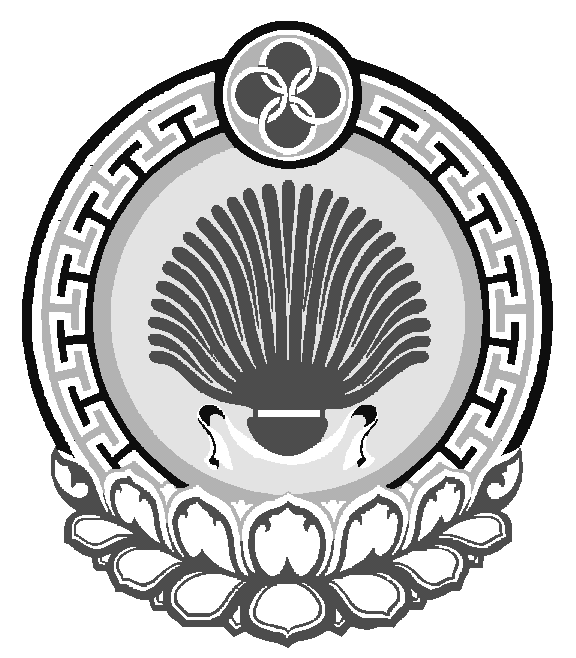 359026,Республика Калмыкия, с. Эсто-Алтай, ул. Карла Маркса ИНН 0812900527, т.( 84745) 98-2-41         ___________________________________________________________________________________________________359026,Республика Калмыкия, с. Эсто-Алтай, ул. Карла Маркса ИНН 0812900527, т.( 84745) 98-2-41         ___________________________________________________________________________________________________359026,Республика Калмыкия, с. Эсто-Алтай, ул. Карла Маркса ИНН 0812900527, т.( 84745) 98-2-41         ___________________________________________________________________________________________________№ п\пНаименование Место нахожденияГрафик работыСправочные телефоны123451Администрация359010, Республика Калмыкия, Яшалтинский район, с. Эсто-Алтай,                       ул.Карла Марксапонедельник- пятница:с 8.00 до 17.00;перерыв на обед:с 12.00 до 13.00суббота, воскресенье – выходные дни8 (84745)98-2-41Пор.№Фамилия, имя, отчество, уроже-нец (республики, края, области, района, села, деревни, города), семейное положе-ниеДата рож-де-нияКогда и откуда прибыл : (республики, края, области, района, села, деревни). Если переехал (с другой улицы, дома) внутри населенного пункта, указывается название улицы и № домаЦель при-езда и на ка-кой срокНа-цио-наль-ность и граж-данствоКем и когда выдан паспорт, серия и № паспор-таОтношение к воен-ной служ-бе, кем и когда при-нят на учетОтметка о регист-рации по месту жи-тельства с указа-нием адреса и даты регистрации и подписи от-вествен-ного должностного лицаОтметка о снятии с регистрационного учета по месту жительства с указанием даты  и подписи ответственного должностного лица12345678910Ф.И.О. (полностью)Ф.И.О. (полностью)Отношение к члену хозяйства, записанному первымОтношение к члену хозяйства, записанному первымПол (муж, жен.)Пол (муж, жен.)Число, месяц, год рожденияЧисло, месяц, год рожденияОбразованиеОбразованиеУчащимся указать тип образовательного учрежденияУчащимся указать тип образовательного учрежденияМесто работы, выполняемая работа, должность, профессияна 01.01.2006Место работы, выполняемая работа, должность, профессияна 01.01.2007Место работы, выполняемая работа, должность, профессияна 01.01.2008Место работы, выполняемая работа, должность, профессияна 01.01.2009Место работы, выполняемая работа, должность, профессияна 01.01.2010СведенияСведенияВиды и группы скота на 01 января,  голов на 01 января,  голов на 01 января,  голов На дату оформления выписки Виды и группы скота 2008200920101. Крупный рогатый скот-всего  в том числе:1.1. коровы1.2. быки - производители1.3. телки до 6 месяцев1.4. телки от 6 до 18 месяцев1.5. телки старше 18 месяцев1.6. нетели 1.7. бычки на выращивании и откорме 1.8. 2. Свиньи - всегов том числе: 2.1. свиноматки от 9 месяцев и старше 2.2. хряки-производители 2.3. поросята до 4 месяцев2.4. молодняк на выращивании и откорме 2.5. 3. Овцы всех пород - всего в том числе: 3.1. матки и ярки от 1 года и старше3.2. бараны – производители 3.3. ярки до 1 года3.4. баранчики и валухи на выращивании и откорме4. Козы – всего в том числе:4.1. козоматки от 1 года и старше4.2. козлы и козочки до 1 года4.3. козлики на выращивании и откорме 5. Лошади – всего в том числе:5.1. кобылы от 3 лет и старше5.2. жеребцы – производители 5.3. кобылы до 3 лет 5.4. жеребцы до 3 лет 5.5. из стр. 5: лошади рабочие 5.6.6. Птица - всегов том числе: 6.1. куры – несушки 6.2. водоплавающая птица 6.3. 7. Кролики – всего 7.1. в том числе кроликоматки 8. Пушные звери клеточного содержания 8.1. нутрии - всего8.2. в том числе матки 8.3. 8.4. в том числе матки 9. Пчелосемьи 10. Другие виды животных 10.1. на 01 января на 01 января на 01 января На дату оформления выписки 2009201020111. количество земельных участков 2. всего земли в том числе: 2.1. Личное подсобное хозяйство 2.2. Крестьянское (фермерское) хозяйство 2.3. Служебный земельный надел 2.4. Земельная доля 2.5.3. Сведения о правах на земли из строки 2 в том числе земли: 3.1. в  собственности 3.2. во владении3.3. в пользовании3.4. в аренде 4. Сельхозугодияиз них: 4.1. пашня 4.2. многолетние насаждения 4.3. сенокосы 4.4. пастбища 5. Лесные земли 6. Земли под постройки 7. Посевные площади – всего, кв. м. (на основе опроса) в том числе:7.1. зерновые культуры 7.2. картофель 7.3. овощи (открытого и закрытого грунта)7.4. подсолнечник на зерно  7.5. сахарная свекла (фабричная)7.6. кормовые культуры на 01 января, число единиц на 01 января, число единиц на 01 января, число единиц на  дату оформления выписки 20082009201027.10.20111. ТракторыИз них садово-огородные и мотоблоки 2. Грузовые автомобили 3. Прицепы и полуприцепы 4. Легковые автомобили 15. Мотоциклы 6. Моторные лодки 8.9.10. Российская ФедерацияРеспублика КалмыкияЯшалтинский районАДМИНИСТРАЦИЯЭсто-Алтайского сельского муниципального образования359026, с.Эсто-Алтай, ул.Карла Маркса.тел. 8(84745)98-2-41_________________№__________ Российская ФедерацияРеспублика КалмыкияЯшалтинский районАДМИНИСТРАЦИЯЭсто-Алтайского сельского муниципального образования359026, с.Эсто-Алтай, ул.Карла Маркса.тел. 8(84745)98-2-41_________________№__________  С П Р А В К АДана администрацией Эсто-Алтайского  сельского муниципального образованияГР._______________________________________________________________________(фамилия, имя, отчество)________________________________________________________________________В ТОМ, ЧТО ОН(А) ДЕЙСТВИТЕЛЬНО ЗАРЕГИСТРИРОВАН(А) ПО МЕСТУ ЖИТЕЛЬСТВА ПО АДРЕСУ:  __________________________________________________________________________________________________________________(наименование населенного пункта)ул.___________________________________________________, дом №__________, кв.№____________,  А ТАКЖЕ В ТОМ, ЧТО ОН(А) ДЕЙСТВИТЕЛЬНО ИМЕЕТ СОСТАВ СЕМЬИ И СОВМЕСТНО С НИМ(ЕЙ) ЗАРЕГИСТРИРОВАНЫ ПО МЕСТУ ЖИТЕЛЬСТВА НИЖЕУКАЗАННЫЕ ЛИЦА:1.__________________________________________________________________________________________________________________(родственные отношения; фамилия, имя, отчество; дата рождения)2.__________________________________________________________________________________________________________________3.__________________________________________________________________________________________________________________…_________________________________________________________________________________________________________________В ТОМ, ЧТО ОН(А) ДЕЙСТВИТЕЛЬНО ЗАРЕГИСТРИРОВАН(А) ПО МЕСТУ ЖИТЕЛЬСТВА ПО АДРЕСУ:  __________________________________________________________________________________________________________________(наименование населенного пункта)ул.___________________________________________________, дом №__________, кв.№____________,  А ТАКЖЕ В ТОМ, ЧТО ОН(А) ДЕЙСТВИТЕЛЬНО ИМЕЕТ СОСТАВ СЕМЬИ И СОВМЕСТНО С НИМ(ЕЙ) ЗАРЕГИСТРИРОВАНЫ ПО МЕСТУ ЖИТЕЛЬСТВА НИЖЕУКАЗАННЫЕ ЛИЦА:1.__________________________________________________________________________________________________________________(родственные отношения; фамилия, имя, отчество; дата рождения)2.__________________________________________________________________________________________________________________3.__________________________________________________________________________________________________________________…_________________________________________________________________________________________________________________В ТОМ, ЧТО ОН(А) ДЕЙСТВИТЕЛЬНО ЗАРЕГИСТРИРОВАН(А) ПО МЕСТУ ЖИТЕЛЬСТВА ПО АДРЕСУ:  __________________________________________________________________________________________________________________(наименование населенного пункта)ул.___________________________________________________, дом №__________, кв.№____________,  А ТАКЖЕ В ТОМ, ЧТО ОН(А) ДЕЙСТВИТЕЛЬНО ИМЕЕТ СОСТАВ СЕМЬИ И СОВМЕСТНО С НИМ(ЕЙ) ЗАРЕГИСТРИРОВАНЫ ПО МЕСТУ ЖИТЕЛЬСТВА НИЖЕУКАЗАННЫЕ ЛИЦА:1.__________________________________________________________________________________________________________________(родственные отношения; фамилия, имя, отчество; дата рождения)2.__________________________________________________________________________________________________________________3.__________________________________________________________________________________________________________________…_________________________________________________________________________________________________________________м.п.   Основание: похозяйственная книга №____________ .         Справка дана для предъявления по м/т.____________________ ________________ _________________                 (должность)                    (подпись)                    (фамилия, инициалы)Основание: похозяйственная книга №____________ .         Справка дана для предъявления по м/т.____________________ ________________ _________________                 (должность)                    (подпись)                    (фамилия, инициалы)Российская ФедерацияРеспублика КалмыкияЯшалтинский районАДМИНИСТРАЦИЯЭсто-Алтайского сельского муниципального образования359026, с.Эсто-Алтай, ул.Карла Маркса.      тел. 8(84745)98-2 -41            _____________№______Российская ФедерацияРеспублика КалмыкияЯшалтинский районАДМИНИСТРАЦИЯЭсто-Алтайского сельского муниципального образования359026, с.Эсто-Алтай, ул.Карла Маркса.      тел. 8(84745)98-2 -41            _____________№______ С П Р А В К АДана администрацией Эсто-Алтайского  сельского муниципального образованияГР. _______________________________________________________________________(фамилия, имя, отчество)________________________________________________________________________  ________ года рождения, в том, что он(а) действительно зарегистрирован(а) по месту жительства по адресу: с.____________________________________________________________________________________          (наименование населенного пункта)ул.______________________________________________дом №_______кв.№______.  ________ года рождения, в том, что он(а) действительно зарегистрирован(а) по месту жительства по адресу: с.____________________________________________________________________________________          (наименование населенного пункта)ул.______________________________________________дом №_______кв.№______.  ________ года рождения, в том, что он(а) действительно зарегистрирован(а) по месту жительства по адресу: с.____________________________________________________________________________________          (наименование населенного пункта)ул.______________________________________________дом №_______кв.№______.М.п.   Основание: похозяйственная книга №____________ .         Справка дана для предъявления по м/т.____________________ ________________ _________________                 (должность)                    (подпись)                    (фамилия, инициалы)Основание: похозяйственная книга №____________ .         Справка дана для предъявления по м/т.____________________ ________________ _________________                 (должность)                    (подпись)                    (фамилия, инициалы)Российская ФедерацияРеспублика КалмыкияЯшалтинский районАДМИНИСТРАЦИЯЭсто-Алтайского сельского муниципального образования359026, с.Эсто-Алтай, ул.Карла Маркса.тел. 8(84745)98-2-41_____________№___ Российская ФедерацияРеспублика КалмыкияЯшалтинский районАДМИНИСТРАЦИЯЭсто-Алтайского сельского муниципального образования359026, с.Эсто-Алтай, ул.Карла Маркса.тел. 8(84745)98-2-41_____________№___  С П Р А В К А       Дана администрацией Эсто-Алтайского  сельского муниципального образованияГР.        ______________________________________________________________________(фамилия, имя, отчество)________________________________________________________________________________ года рождения, в том, что он(а) действительно (был, была) зарегистрирован(а) по месту жительства по адресу: с.__________________________________________________________ (наименование населенного пункта)ул._____________________________дом №_______кв.№______ с _______________________________                                                                                                                                                          (дата регистрации по месту жительства) по ________________________________________________________ .          (дата снятия с регситрационного учета по месту жительства)              ________ года рождения, в том, что он(а) действительно (был, была) зарегистрирован(а) по месту жительства по адресу: с.__________________________________________________________ (наименование населенного пункта)ул._____________________________дом №_______кв.№______ с _______________________________                                                                                                                                                          (дата регистрации по месту жительства) по ________________________________________________________ .          (дата снятия с регситрационного учета по месту жительства)              ________ года рождения, в том, что он(а) действительно (был, была) зарегистрирован(а) по месту жительства по адресу: с.__________________________________________________________ (наименование населенного пункта)ул._____________________________дом №_______кв.№______ с _______________________________                                                                                                                                                          (дата регистрации по месту жительства) по ________________________________________________________ .          (дата снятия с регситрационного учета по месту жительства)              М.п.   Основание: похозяйственная книга №____________ .         Справка дана для предъявления по м/т.____________________ ________________ _________________                 (должность)                    (подпись)                    (фамилия, инициалы)Основание: похозяйственная книга №____________ .         Справка дана для предъявления по м/т.____________________ ________________ _________________                 (должность)                    (подпись)                    (фамилия, инициалы)Российская ФедерацияРеспублика КалмыкияЯшалтинский районАДМИНИСТРАЦИЯЭсто-Алтайского сельского муниципального образования359026, с.Эсто-Алтай, ул.Карла Маркса.тел. 8(84745)98-2-41_________________№__________ Российская ФедерацияРеспублика КалмыкияЯшалтинский районАДМИНИСТРАЦИЯЭсто-Алтайского сельского муниципального образования359026, с.Эсто-Алтай, ул.Карла Маркса.тел. 8(84745)98-2-41_________________№__________  С П Р А В К А      Дана администрацией Эсто-Алтайского  сельского муниципального образования     В ТОМ, ЧТО ГР. ________________________________________________________(фамилия, имя, отчество)________________________________________________________________________ года рождения, действительно по месту жительства по на территории        _________________________________________________________________________не зарегистрирован(а). года рождения, действительно по месту жительства по на территории        _________________________________________________________________________не зарегистрирован(а). года рождения, действительно по месту жительства по на территории        _________________________________________________________________________не зарегистрирован(а).М.п.   Основание: похозяйственные книги №.      Справка дана для предъявления по м/т.____________________ ________________ _________________                 (должность)                    (подпись)                    (фамилия, инициалы)Основание: похозяйственные книги №.      Справка дана для предъявления по м/т.____________________ ________________ _________________                 (должность)                    (подпись)                    (фамилия, инициалы)Российская ФедерацияРеспублика КалмыкияЯшалтинский районАДМИНИСТРАЦИЯЭсто-Алтайского сельского муниципального образования3590026, с.Эсто-Алтай, ул.Карла Маркса.тел. 8(84745)98-2-41_________________№_____Российская ФедерацияРеспублика КалмыкияЯшалтинский районАДМИНИСТРАЦИЯЭсто-Алтайского сельского муниципального образования3590026, с.Эсто-Алтай, ул.Карла Маркса.тел. 8(84745)98-2-41_________________№_____ С П Р А В К А        Дана администрацией Эсто-Алтайского  сельского муниципального образования В ТОМ, ЧТО ГР. ________________________________________________________(фамилия, имя, отчество)________________________________________________________________________19_______ года рождения, действительно в период с ________________по ____________________________ по месту жительства на территории                                             ___________________________________________________зарегистрирован(а) не был(а).    19_______ года рождения, действительно в период с ________________по ____________________________ по месту жительства на территории                                             ___________________________________________________зарегистрирован(а) не был(а).    19_______ года рождения, действительно в период с ________________по ____________________________ по месту жительства на территории                                             ___________________________________________________зарегистрирован(а) не был(а).    М.п.   Основание: похозяйственные книги №№ .   Справка дана для предъявления по м/т.____________________ ________________ _________________                 (должность)                    (подпись)                    (фамилия, инициалы)Основание: похозяйственные книги №№ .   Справка дана для предъявления по м/т.____________________ ________________ _________________                 (должность)                    (подпись)                    (фамилия, инициалы)Российская ФедерацияРеспублика КалмыкияЯшалтинский районАДМИНИСТРАЦИЯЭсто-Алтайского сельского муниципального образования359026, с.Эсто-Алтай, ул.Карла Маркса.тел. 8(84745)98-2-41_________________№__________Российская ФедерацияРеспублика КалмыкияЯшалтинский районАДМИНИСТРАЦИЯЭсто-Алтайского сельского муниципального образования359026, с.Эсто-Алтай, ул.Карла Маркса.тел. 8(84745)98-2-41_________________№__________ С П Р А В К А      Дана администрацией Эсто-Алтайского  сельского муниципального образования      В ТОМ, ЧТО ГР. ___________________________________________________________(фамилия, имя, отчество)________________________________________________________________________года рождения, действительно зарегистрирован(а) по месту пребывания по адресу: с.______________________________________________________ ________________________________________________________№____________кв.№__________ с _________________ и по _____________________.года рождения, действительно зарегистрирован(а) по месту пребывания по адресу: с.______________________________________________________ ________________________________________________________№____________кв.№__________ с _________________ и по _____________________.года рождения, действительно зарегистрирован(а) по месту пребывания по адресу: с.______________________________________________________ ________________________________________________________№____________кв.№__________ с _________________ и по _____________________.М.п.   Основание: похозяйственная книга №____________ .         Справка дана для предъявления по м/т.____________________ ________________ _________________                 (должность)                    (подпись)                    (фамилия, инициалы)Основание: похозяйственная книга №____________ .         Справка дана для предъявления по м/т.____________________ ________________ _________________                 (должность)                    (подпись)                    (фамилия, инициалы)Российская ФедерацияРеспублика КалмыкияЯшалтинский районАДМИНИСТРАЦИЯЭсто-Алтайского сельского муниципального образования359026, с.Эсто-Алтай, ул.Карла Маркса.тел. 8(84745)98-2-41_________________№__________Российская ФедерацияРеспублика КалмыкияЯшалтинский районАДМИНИСТРАЦИЯЭсто-Алтайского сельского муниципального образования359026, с.Эсто-Алтай, ул.Карла Маркса.тел. 8(84745)98-2-41_________________№__________ С П Р А В К АДана администрацией Эсто-Алтайского  сельского муниципального образования  В ТОМ, ЧТО ГР. _____________________________________________________________(фамилия, имя, отчество умершего)________________________________________________________________________постоянно на день смерти _______________  проживал(а) по адресу: ____________________________________________________________________________(наименование населенного пункта)ул.______________________________, дом №__________, кв.№____________с ним(ней) на день смерти проживал(а) и проживает по настоящее время по вышеуказанному адресу:1._________________________________________________________________________________________________________________(родственные отношения; фамилия, имя, отчество)2._________________________________________________________________________________________________________________3._________________________________________________________________________________________________________________…_________________________________________________________________________________________________________________постоянно на день смерти _______________  проживал(а) по адресу: ____________________________________________________________________________(наименование населенного пункта)ул.______________________________, дом №__________, кв.№____________с ним(ней) на день смерти проживал(а) и проживает по настоящее время по вышеуказанному адресу:1._________________________________________________________________________________________________________________(родственные отношения; фамилия, имя, отчество)2._________________________________________________________________________________________________________________3._________________________________________________________________________________________________________________…_________________________________________________________________________________________________________________постоянно на день смерти _______________  проживал(а) по адресу: ____________________________________________________________________________(наименование населенного пункта)ул.______________________________, дом №__________, кв.№____________с ним(ней) на день смерти проживал(а) и проживает по настоящее время по вышеуказанному адресу:1._________________________________________________________________________________________________________________(родственные отношения; фамилия, имя, отчество)2._________________________________________________________________________________________________________________3._________________________________________________________________________________________________________________…_________________________________________________________________________________________________________________М.п.   Основание: похозяйственная книга №____________ .         Справка дана для предъявления нотариусу г.Кинеля____________________ ________________ _________________                 (должность)                    (подпись)                    (фамилия, инициалы)Основание: похозяйственная книга №____________ .         Справка дана для предъявления нотариусу г.Кинеля____________________ ________________ _________________                 (должность)                    (подпись)                    (фамилия, инициалы)Российская ФедерацияРеспублика КалмыкияЯшалтинский районАДМИНИСТРАЦИЯЭсто-Алтайского сельского муниципального образования359026, с.Эсто-Алтай, ул.Карла Маркса.тел. 8(84745)98-2-41_________________№__________ Российская ФедерацияРеспублика КалмыкияЯшалтинский районАДМИНИСТРАЦИЯЭсто-Алтайского сельского муниципального образования359026, с.Эсто-Алтай, ул.Карла Маркса.тел. 8(84745)98-2-41_________________№__________  С П Р А В К А       Дана администрацией Эсто-Алтайского  сельского муниципального образования ГР. ____________________________________________________________________(фамилия, имя, отчество)________________________________________________________________________в том, что в доме (квартире) по адресу: __________________________________________________________________________________________________________________ (наименование населенного пункта)ул.______________________________, дом №__________, кв.№____________действительно зарегистрированы по месту жительства нижеследующие лица:1.___________________________________________________________________________2.___________________________________________________________________________...__________________________________________________________________________в том, что в доме (квартире) по адресу: __________________________________________________________________________________________________________________ (наименование населенного пункта)ул.______________________________, дом №__________, кв.№____________действительно зарегистрированы по месту жительства нижеследующие лица:1.___________________________________________________________________________2.___________________________________________________________________________...__________________________________________________________________________в том, что в доме (квартире) по адресу: __________________________________________________________________________________________________________________ (наименование населенного пункта)ул.______________________________, дом №__________, кв.№____________действительно зарегистрированы по месту жительства нижеследующие лица:1.___________________________________________________________________________2.___________________________________________________________________________...__________________________________________________________________________М.п.   Основание: похозяйственная книга №____________ .         Справка дана для предъявления по м/т.____________________ ________________ _________________                 (должность)                    (подпись)                    (фамилия, инициалы)Основание: похозяйственная книга №____________ .         Справка дана для предъявления по м/т.____________________ ________________ _________________                 (должность)                    (подпись)                    (фамилия, инициалы)Российская ФедерацияРеспублика КалмыкияЯшалтинский районАДМИНИСТРАЦИЯЭсто-Алтайского сельского муниципального образования359026, с.Эсто-Алтай, ул.Карла Марксател. 8(84745)98-2-41_________________№__________  Российская ФедерацияРеспублика КалмыкияЯшалтинский районАДМИНИСТРАЦИЯЭсто-Алтайского сельского муниципального образования359026, с.Эсто-Алтай, ул.Карла Марксател. 8(84745)98-2-41_________________№__________   С П Р А В К АДана администрацией Эсто-Алтайского  сельского муниципального образования  ГР. ____________________________________________________________________(фамилия, имя, отчество)________________________________________________________________________ проживающему(ей) по адресу: __________________________________________________________________________________________________________________(наименование населенного пункта)ул.______________________________, дом №__________, кв.№____________,  в том, что действительно на его(её) иждивении находятся и совместно проживают нижеуказанные лица:1._________________________________________________________________________________________________________________    (родственные отношения; фамилия, имя, отчество)2._________________________________________________________________________________________________________________3._________________________________________________________________________________________________________________…_________________________________________________________________________________________________________________ проживающему(ей) по адресу: __________________________________________________________________________________________________________________(наименование населенного пункта)ул.______________________________, дом №__________, кв.№____________,  в том, что действительно на его(её) иждивении находятся и совместно проживают нижеуказанные лица:1._________________________________________________________________________________________________________________    (родственные отношения; фамилия, имя, отчество)2._________________________________________________________________________________________________________________3._________________________________________________________________________________________________________________…_________________________________________________________________________________________________________________ проживающему(ей) по адресу: __________________________________________________________________________________________________________________(наименование населенного пункта)ул.______________________________, дом №__________, кв.№____________,  в том, что действительно на его(её) иждивении находятся и совместно проживают нижеуказанные лица:1._________________________________________________________________________________________________________________    (родственные отношения; фамилия, имя, отчество)2._________________________________________________________________________________________________________________3._________________________________________________________________________________________________________________…_________________________________________________________________________________________________________________М.п.   Основание: похозяйственная книга №____________ .         Справка дана для предъявления по м/т.____________________ ________________ _________________                 (должность)                    (подпись)                    (фамилия, инициалы)Основание: похозяйственная книга №____________ .         Справка дана для предъявления по м/т.____________________ ________________ _________________                 (должность)                    (подпись)                    (фамилия, инициалы)Российская ФедерацияРеспублика КалмыкияЯшалтинский районАДМИНИСТРАЦИЯЭсто-Алтайского сельского муниципального образования359026, с.Эсто-Алтай, ул.Карла Маркса.тел. 8(84745)98-2-41_________________№__________  Российская ФедерацияРеспублика КалмыкияЯшалтинский районАДМИНИСТРАЦИЯЭсто-Алтайского сельского муниципального образования359026, с.Эсто-Алтай, ул.Карла Маркса.тел. 8(84745)98-2-41_________________№__________   С П Р А В К АДана администрацией Эсто-Алтайского  сельского муниципального образования В ТОМ, ЧТО ГР. _________________________________________________________(фамилия, имя, отчество)________________________________________________________________________действительно на день смерти _________________________________________________(фамилия, имя, отчество умершего, дата его смерти)__________________________________________________________________________________________________________________________________________________________проживал(а) совместно с ним (ней) и  находился(ась) на его(ее) иждивении.   действительно на день смерти _________________________________________________(фамилия, имя, отчество умершего, дата его смерти)__________________________________________________________________________________________________________________________________________________________проживал(а) совместно с ним (ней) и  находился(ась) на его(ее) иждивении.   действительно на день смерти _________________________________________________(фамилия, имя, отчество умершего, дата его смерти)__________________________________________________________________________________________________________________________________________________________проживал(а) совместно с ним (ней) и  находился(ась) на его(ее) иждивении.   М.п.   Основание: похозяйственная книга №____________ .         Справка дана для предъявления по м/т.____________________ ________________ _________________                 (должность)                    (подпись)                    (фамилия, инициалы)Основание: похозяйственная книга №____________ .         Справка дана для предъявления по м/т.____________________ ________________ _________________                 (должность)                    (подпись)                    (фамилия, инициалы)Российская ФедерацияРеспублика КалмыкияЯшалтинский районАДМИНИСТРАЦИЯЭсто-Алтайского сельского муниципального образования359026, с.Эсто-Алтай, ул.Карла Маркса.тел. 8(84745)98-2-41_________________№__________  Российская ФедерацияРеспублика КалмыкияЯшалтинский районАДМИНИСТРАЦИЯЭсто-Алтайского сельского муниципального образования359026, с.Эсто-Алтай, ул.Карла Маркса.тел. 8(84745)98-2-41_________________№__________   С П Р А В К АДана администрацией Эсто-Алтайского  сельского муниципального образования      В ТОМ, ЧТО ГР.___________________________________________________________(фамилия, имя, отчество ребенка)_________________________________________________________________________________ года рождения, действительно в настоящее время проживает совместно с матерью ___________________________________________________________  по адресу: (фамилия, имя, отчество матери)_____________________________________________________________________________                                (наименование населенного пункта) ул._______________________________________, дом № ________  кв №____._________ года рождения, действительно в настоящее время проживает совместно с матерью ___________________________________________________________  по адресу: (фамилия, имя, отчество матери)_____________________________________________________________________________                                (наименование населенного пункта) ул._______________________________________, дом № ________  кв №____._________ года рождения, действительно в настоящее время проживает совместно с матерью ___________________________________________________________  по адресу: (фамилия, имя, отчество матери)_____________________________________________________________________________                                (наименование населенного пункта) ул._______________________________________, дом № ________  кв №____.М.п.   Основание: похозяйственная книга №____________ .         Справка дана для предъявления по м/т.____________________ ________________ _________________                 (должность)                    (подпись)                    (фамилия, инициалы)Форма № 15Основание: похозяйственная книга №____________ .         Справка дана для предъявления по м/т.____________________ ________________ _________________                 (должность)                    (подпись)                    (фамилия, инициалы)Форма № 15Российская ФедерацияРеспублика КалмыкияЯшалтинский районАДМИНИСТРАЦИЯЭсто-Алтайского сельского муниципального образования359026, с.Эсто-Алтай, ул.Карла Маркса.тел. 8(84745)98-2-41_________________№__________  Российская ФедерацияРеспублика КалмыкияЯшалтинский районАДМИНИСТРАЦИЯЭсто-Алтайского сельского муниципального образования359026, с.Эсто-Алтай, ул.Карла Маркса.тел. 8(84745)98-2-41_________________№__________   С П Р А В К А   Дана администрацией Эсто-Алтайского  сельского муниципального образования      В ТОМ, ЧТО ГР. __________________________________________________________(фамилия, имя, отчество)________________________________________________________________________действительно находился(лась) в отпуске и  проживал(а) с___________________________                                                                                                                                                       (дата прибытия)по ________________________ по адресу: ______________________________________                 (дата выбытия)                                                           (наименование населенного пункта)_________________________________   ул.____________________________________, дом № ________  кв №____.действительно находился(лась) в отпуске и  проживал(а) с___________________________                                                                                                                                                       (дата прибытия)по ________________________ по адресу: ______________________________________                 (дата выбытия)                                                           (наименование населенного пункта)_________________________________   ул.____________________________________, дом № ________  кв №____.действительно находился(лась) в отпуске и  проживал(а) с___________________________                                                                                                                                                       (дата прибытия)по ________________________ по адресу: ______________________________________                 (дата выбытия)                                                           (наименование населенного пункта)_________________________________   ул.____________________________________, дом № ________  кв №____.М.п.   Основание: паспорт и проездные документы.Справка дана для предъявления по м/т.____________________ ________________ _________________                 (должность)                    (подпись)                    (фамилия, инициалы)Основание: паспорт и проездные документы.Справка дана для предъявления по м/т.____________________ ________________ _________________                 (должность)                    (подпись)                    (фамилия, инициалы)Российская ФедерацияРеспублика КалмыкияЯшалтинский районАДМИНИСТРАЦИЯЭсто-Алтайского сельского муниципального образования359026, с.Эсто-Алтай, ул.Карла Маркса.тел. 8(84745)98-2-41_________________№__________  Российская ФедерацияРеспублика КалмыкияЯшалтинский районАДМИНИСТРАЦИЯЭсто-Алтайского сельского муниципального образования359026, с.Эсто-Алтай, ул.Карла Маркса.тел. 8(84745)98-2-41_________________№__________   С П Р А В К А        Дана администрацией Эсто-Алтайского  сельского муниципального образования      ГР. _______________________________________________________________________(фамилия, имя, отчество, паспортные данные владельца личного подсобного хозяйства)________________________________________________________________________проживающему(ей) по адресу: ______________________________ ____________________ул._______________________________, дом № ______  кв №____,  в том, что он(а) действительно имеет в личном подсобном хозяйстве: земельный участок в размере ____________га который расположен по адресу:______________________________________________________________________ (наименование населенного пункта)а также в том, что в 20___г. на указанном участке выращивается скот: коровы __________, телки  _______, лошади _____, свиньи ____, козы _____, овцы _______, куры ________, гуси _______, утки ______ пчелосемьи _____.проживающему(ей) по адресу: ______________________________ ____________________ул._______________________________, дом № ______  кв №____,  в том, что он(а) действительно имеет в личном подсобном хозяйстве: земельный участок в размере ____________га который расположен по адресу:______________________________________________________________________ (наименование населенного пункта)а также в том, что в 20___г. на указанном участке выращивается скот: коровы __________, телки  _______, лошади _____, свиньи ____, козы _____, овцы _______, куры ________, гуси _______, утки ______ пчелосемьи _____.проживающему(ей) по адресу: ______________________________ ____________________ул._______________________________, дом № ______  кв №____,  в том, что он(а) действительно имеет в личном подсобном хозяйстве: земельный участок в размере ____________га который расположен по адресу:______________________________________________________________________ (наименование населенного пункта)а также в том, что в 20___г. на указанном участке выращивается скот: коровы __________, телки  _______, лошади _____, свиньи ____, козы _____, овцы _______, куры ________, гуси _______, утки ______ пчелосемьи _____.М.п.   Основание: похозяйственная книга №____________ .     Справка дана для предъявления по м/т.____________________ ________________ _________________                 (должность)                    (подпись)                    (фамилия, инициалы)Основание: похозяйственная книга №____________ .     Справка дана для предъявления по м/т.____________________ ________________ _________________                 (должность)                    (подпись)                    (фамилия, инициалы)Российская ФедерацияРеспублика КалмыкияЯшалтинский районАДМИНИСТРАЦИЯЭсто-Алтайского сельского муниципального образования359026, с.Эсто-Алтай, ул.Карла Маркса.тел. 8(84745)98-2-41_________________№__________  Российская ФедерацияРеспублика КалмыкияЯшалтинский районАДМИНИСТРАЦИЯЭсто-Алтайского сельского муниципального образования359026, с.Эсто-Алтай, ул.Карла Маркса.тел. 8(84745)98-2-41_________________№__________   С П Р А В К АДана администрацией Эсто-Алтайского  сельского муниципального образования В ТОМ, ЧТО ______________________________________________________________________________________________________________, (наименование объекта недвижимости)принадлежащий (ая)  на основании ______________________________________                                                                                 (наименование правоустанавливающего документа)на праве _____________________собственности ______________________________                   (вид собственности)                                             (фамилия, имя, отчество собственника)действительно расположен(а) по адресу: ____________________________________________________________________________             (наименование населенного пункта)ЧТО ______________________________________________________________________________________________________________, (наименование объекта недвижимости)принадлежащий (ая)  на основании ______________________________________                                                                                 (наименование правоустанавливающего документа)на праве _____________________собственности ______________________________                   (вид собственности)                                             (фамилия, имя, отчество собственника)действительно расположен(а) по адресу: ____________________________________________________________________________             (наименование населенного пункта)ЧТО ______________________________________________________________________________________________________________, (наименование объекта недвижимости)принадлежащий (ая)  на основании ______________________________________                                                                                 (наименование правоустанавливающего документа)на праве _____________________собственности ______________________________                   (вид собственности)                                             (фамилия, имя, отчество собственника)действительно расположен(а) по адресу: ____________________________________________________________________________             (наименование населенного пункта)М.п.   Основание: похозяйственная книга №____________ .     Справка дана для предъявления по м/т.____________________ ________________ _________________                 (должность)                    (подпись)                    (фамилия, инициалы)Основание: похозяйственная книга №____________ .     Справка дана для предъявления по м/т.____________________ ________________ _________________                 (должность)                    (подпись)                    (фамилия, инициалы)Российская ФедерацияРеспублика КалмыкияЯшалтинский районАДМИНИСТРАЦИЯЭсто-Алтайского сельского муниципального образования359026, с.Эсто-Алтай, ул.Карла маркса.тел. 8(84745)98-2-41_________________№__________  Российская ФедерацияРеспублика КалмыкияЯшалтинский районАДМИНИСТРАЦИЯЭсто-Алтайского сельского муниципального образования359026, с.Эсто-Алтай, ул.Карла маркса.тел. 8(84745)98-2-41_________________№__________   С П Р А В К А        Дана администрацией Эсто-Алтайского  сельского муниципального образования  ГР. ________________________________________________________________(фамилия, имя, отчество)________________________________________________________________________проживающему(ей) по адресу: __________________________________________________ ул.____________________________, дом № ______  кв №____,   в том, что он(а) действительно нигде  не работает  с ____________________по настоящее время.                                                                                                                                        (дата)проживающему(ей) по адресу: __________________________________________________ ул.____________________________, дом № ______  кв №____,   в том, что он(а) действительно нигде  не работает  с ____________________по настоящее время.                                                                                                                                        (дата)проживающему(ей) по адресу: __________________________________________________ ул.____________________________, дом № ______  кв №____,   в том, что он(а) действительно нигде  не работает  с ____________________по настоящее время.                                                                                                                                        (дата)М.п.   Основание: похозяйственная книга №____________ .     Справка дана для предъявления по м/т.____________________ ________________ _________________                 (должность)                    (подпись)                    (фамилия, инициалы)Основание: похозяйственная книга №____________ .     Справка дана для предъявления по м/т.____________________ ________________ _________________                 (должность)                    (подпись)                    (фамилия, инициалы)Российская ФедерацияРеспублика КалмыкияЯшалтинский районАДМИНИСТРАЦИЯЭсто-Алтайского сельского муниципального образования359026, с.Эсто-Алтай, ул.Карла Маркса.тел. 8(84745)98-2-41_________________№__________  Российская ФедерацияРеспублика КалмыкияЯшалтинский районАДМИНИСТРАЦИЯЭсто-Алтайского сельского муниципального образования359026, с.Эсто-Алтай, ул.Карла Маркса.тел. 8(84745)98-2-41_________________№__________   С П Р А В К А        Дана администрацией Эсто-Алтайского  сельского муниципального образования  В  ТОМ, ЧТО ГР. _______________________________________________________________(фамилия, имя, отчество умершего)________________________________________________________________________проживавший(ая) по адресу: ______________________________ ул.__________________________________, дом № ______  кв №____,  действительно на момент смерти ____________________нигде  не работал(а) .                                                                                                          (дата смерти)проживавший(ая) по адресу: ______________________________ ул.__________________________________, дом № ______  кв №____,  действительно на момент смерти ____________________нигде  не работал(а) .                                                                                                          (дата смерти)проживавший(ая) по адресу: ______________________________ ул.__________________________________, дом № ______  кв №____,  действительно на момент смерти ____________________нигде  не работал(а) .                                                                                                          (дата смерти)М.п.   Основание: похозяйственная книга №____________ .     Справка дана для предъявления по м/т.____________________ ________________ _________________                 (должность)                    (подпись)                    (фамилия, инициалы)Основание: похозяйственная книга №____________ .     Справка дана для предъявления по м/т.____________________ ________________ _________________                 (должность)                    (подпись)                    (фамилия, инициалы)